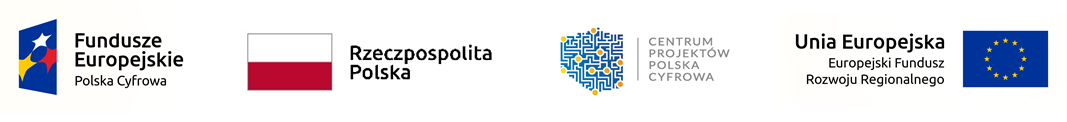 			Sfinansowano w ramach reakcji Unii na pandemię COVID-19Załącznik nr 5 do SWZSzczegółowy opis przedmiotu zamówienia	w tym minimalne parametry funkcjonalne oprogramowania		1. Przedmiotem zamówienia jest zakup i dostawa licencji do Urzędu Miasta i Gminy w Mikołajkach do oprogramowania do pracy zdalnej oraz do zarządzania legalnością oprogramowania, incydentami, problemami, monitoringu sieci, bazą oraz umowami SLA. Zakres zamówienia:Oprogramowanie do pracy zdalnej wraz z 36 miesięczną licencją do obsługi 12 stanowisk komputerowych, Oprogramowanie do zarządzania legalnością oprogramowania, incydentami i monitoringu sieci wraz z 36 miesięczną licencją do obsługi 50 stanowisk komputerowych i stanowiska administratora.1.1 Przedmiot zamówienia obejmuje zakup, dostawę oraz serwis utrzymaniowy oprogramowania. 2. WYMAGANIA FUKCJONALNE DLA OPROGRAMOWANIA DO PRACY ZDALNEJ:1. Zawsze włączony zdalny dostęp.Możliwość konfiguracji komputera do zdalnego dostępu, aby w każdej chwili móc przejąć nad nim pełną kontrolę przez Internet.2. Zdalne drukowanie.Możliwość drukowania dokumentów i obrazów znajdujących się na komputerach zdalnych zdowolnego miejsca.3. Dostęp przez Internet.Możliwość połączenia się ze zdalnymi komputerami bezpośrednio z poziomu przeglądarki, bezkonieczności instalowania oprogramowania, po upoważnieniu przez administratora.4. Bezpieczeństwo.Dostęp zdalny musi być bezpieczny dzięki szyfrowaniu TLS v 1.2/AES-256; Klucz osobisty jako dodatkowe hasło dostępu do każdego komputera.5. Wielu użytkowników na jednym komputerze.Wielu użytkowników może jednocześnie uzyskać dostęp do jednego zdalnego komputera zpoziomu komputera, Internetu i urządzenia mobilnego.6. Nagrywanie sesji zdalnych.Nagrywanie i zapis sesji zdalnych w wybranej lokalizacji na komputerze lokalnym.3. WYMAGANIA FUKCJONALNE DLA OPROGRAMOWANIA DO ZARZĄDZANIA LEGALNOŚCIĄ OPROGRAMOWANIA, MONITORONGU SIECI I ZARZĄDZANIA INCYDENTAMI:1. Zawsze włączony zdalny dostęp.Możliwość konfiguracji komputera do zdalnego dostępu, aby w każdej chwili móc przejąć nad nim pełną kontrolę przez Internet.2. Nielimitowany dostęp równoległy.Administrator może oglądać wiele ekranów na jednym komputerze równolegle.3. Transfer plików.Bez problemowe przesyłanie plików i folderów, nawet z zmapowanych dysków, międzykomputerami.4. Złącze RDP.Dostęp do zdalnych komputerów i serwerów z systemem Windows za pośrednictwem protokołuRDP — nie wymaga konfiguracji VPN ani Microsoft RD Gateway.5. Zdalne ponowne uruchomienie.Możliwość uruchomienia ponownie komputera zdalny w trybie normalnym lub trybie awaryjnym(dla systemu Windows) z aplikacji komputerowej lub panelu internetowego.6. Wsparcie techniczne oprogramowania - ServiceDeskWsparcie techniczne we wszystkich sprawach funkcjonalności oprogramowania przez pocztę mailową, chat, lub połączenie telefoniczne w języku polskim.7. Kopie zapasowe urządzeń w chmurze.Zdalne tworzenie kopii zapasowych wszystkich komputerów i ochrona przed oprogramowaniemransomware.8. Dzienniki i raporty.Śledzenie działania za pomocą dzienników dostępu zdalnego i dzienników aktywności wInternecie.4. SERWIS UTRZYMANIOWY.1. Wykonawca zobowiązany jest do świadczenia na rzecz Zamawiającego, przezokres 36 miesięcy od daty podpisania przez Zamawiającego Protokołu Odbioru Końcowego,usług Serwisu utrzymaniowego, w ramach których Wykonawca zobowiązany jest do:1. 1. Przyjmowania i obsługi Zgłoszeń;1. 2. Aktualizacji programu zgodnie z wytycznymi producenta;1. 3. Wydawania rekomendacji dotyczących przeprowadzenia zmian oraz modernizacji wprogramie;